SUPPLEMENTARY DATAEfficacy and safety of bioresorbable scaffolds in patients with coronary bifurcation lesions: a systematic review and meta-analysisList of Supporting Information ContentFile S1. Search strategy of Embase.Table S1. Newcastle-Ottawa Quality Assessment Form for Cohort StudyTable S2. Quality assessment of case series studiesTable S3. Summary of GRADE evidence quality evaluationFigure S1. The funnel plots of all outcomes.Figure S2. Sensitivity analysis of TLR (A) and MACE (B) at 6-month follow-up.Figure S3. ACS subgroup analysis for MI, definite or probable ST and cardiac death at 1-year follow-up.Figure S4. DM subgroup analysis for MI, definite or probable ST and cardiac death at 1-year follow-up.Figure S5. ACS subgroup analysis for TLR and TVR at 1-year follow-up.Figure S6. DM subgroup analysis for TLR, MACE and TVR at 1-year follow-up.Search strategy (Embase)#1 'coronary bifurcation lesion'/exp #2 'coronary bifurcation lesion*':ab,ti  #3 'coronary artery bifurcation lesion*':ab,ti #4 'bifurcation lesion*':ab,ti  #5 'bifurcation coronary lesion*':ab,tiR #6 'coronary bifurcation':ab,ti#7 'coronary artery bifurcations':ab,ti #8 #1 OR #2 OR #3 OR #4 OR #5 OR #6 OR #7#9 'bioresorbable scaffold'/exp#10 'bioresorbable vascular stent'/exp#11 'bioresorbable vascular stent*':ab,ti #12 'bioresorbable vascular scaffold*':ab,ti #13 'bioresorbable scaffold*':ab,ti #14 'everolimus-eluting bioresorbable scaffold*':ab,ti #15 'coronary bioresorbable scaffold*':ab,ti #16 'bioabsorbable stent*':ab,ti #17 'bioresorbable coronary scaffold*':ab,ti #18 'absorb bioresorwbable vascular scaffold*':ab,ti #19 'novel sirolimus-eluting bioresorbable scaffold*':ab,ti #20 'the neovas sirolimus-eluting bioresorbable scaffold*':ab,ti#21 #9 OR #10 OR #11 OR #12 OR #13 OR #14 OR #15 OR #16 OR #17 OR #18 OR #19 OR #20#22 #8 AND #21#22 AND 'article'/itS3 Table. Summary of GRADE evidence quality evaluation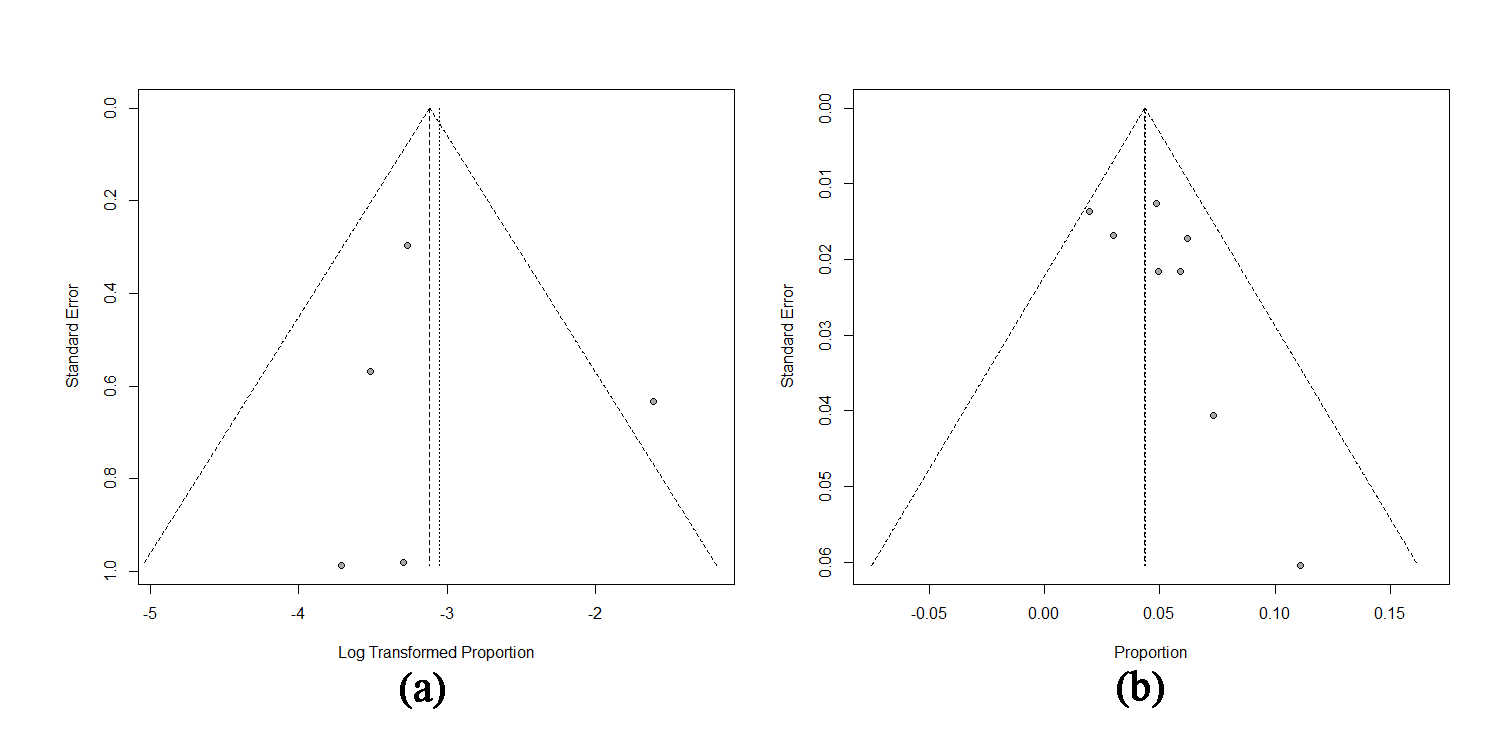 Figure S1. The funnel plots of TLR outcomes.(a) TLR at 6-month followed up; (b) TLR at 1-year followed up.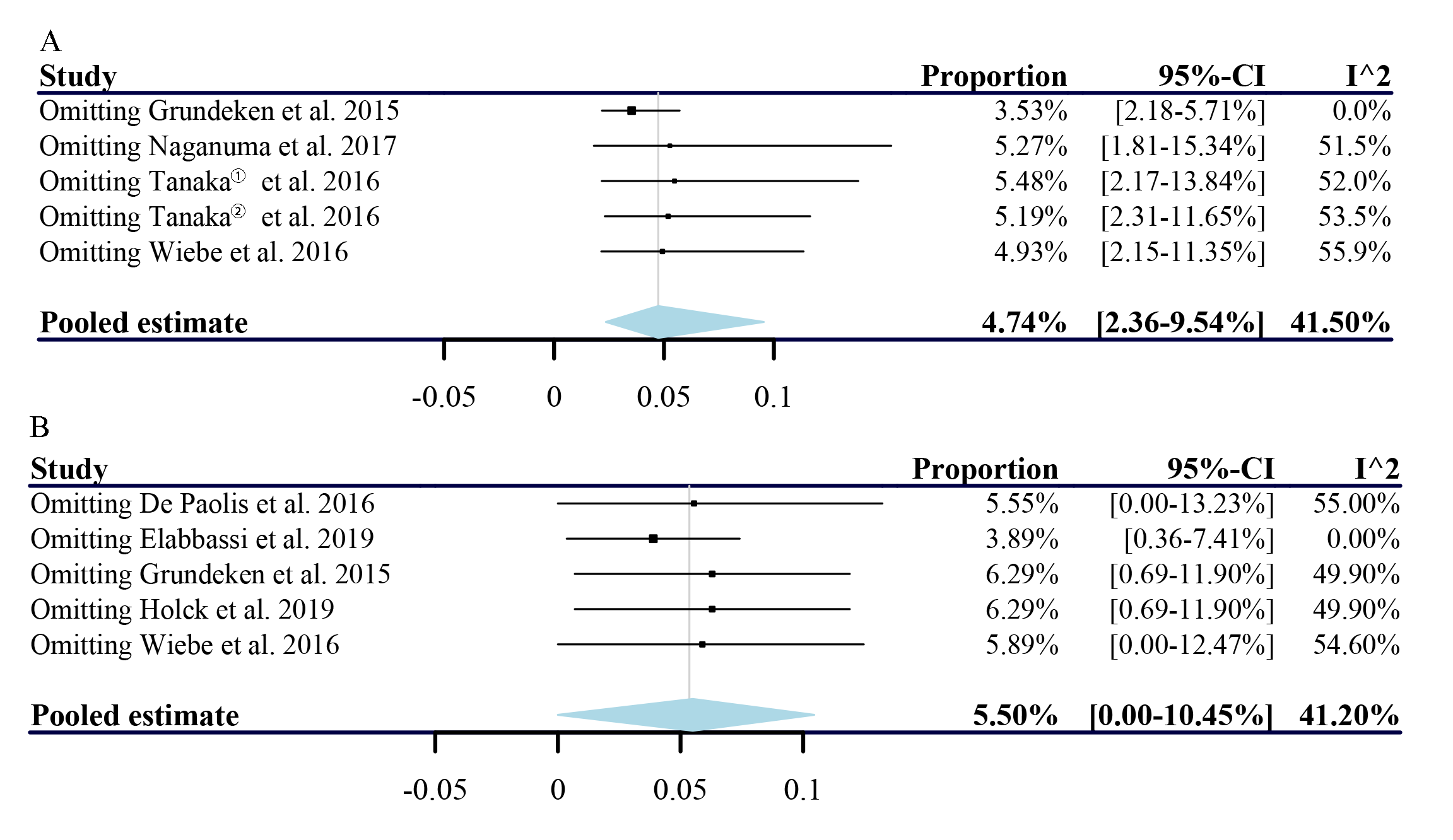 Figure S2. Sensitivity analysis of TLR (A) and MACE (B) at 6-month follow-up.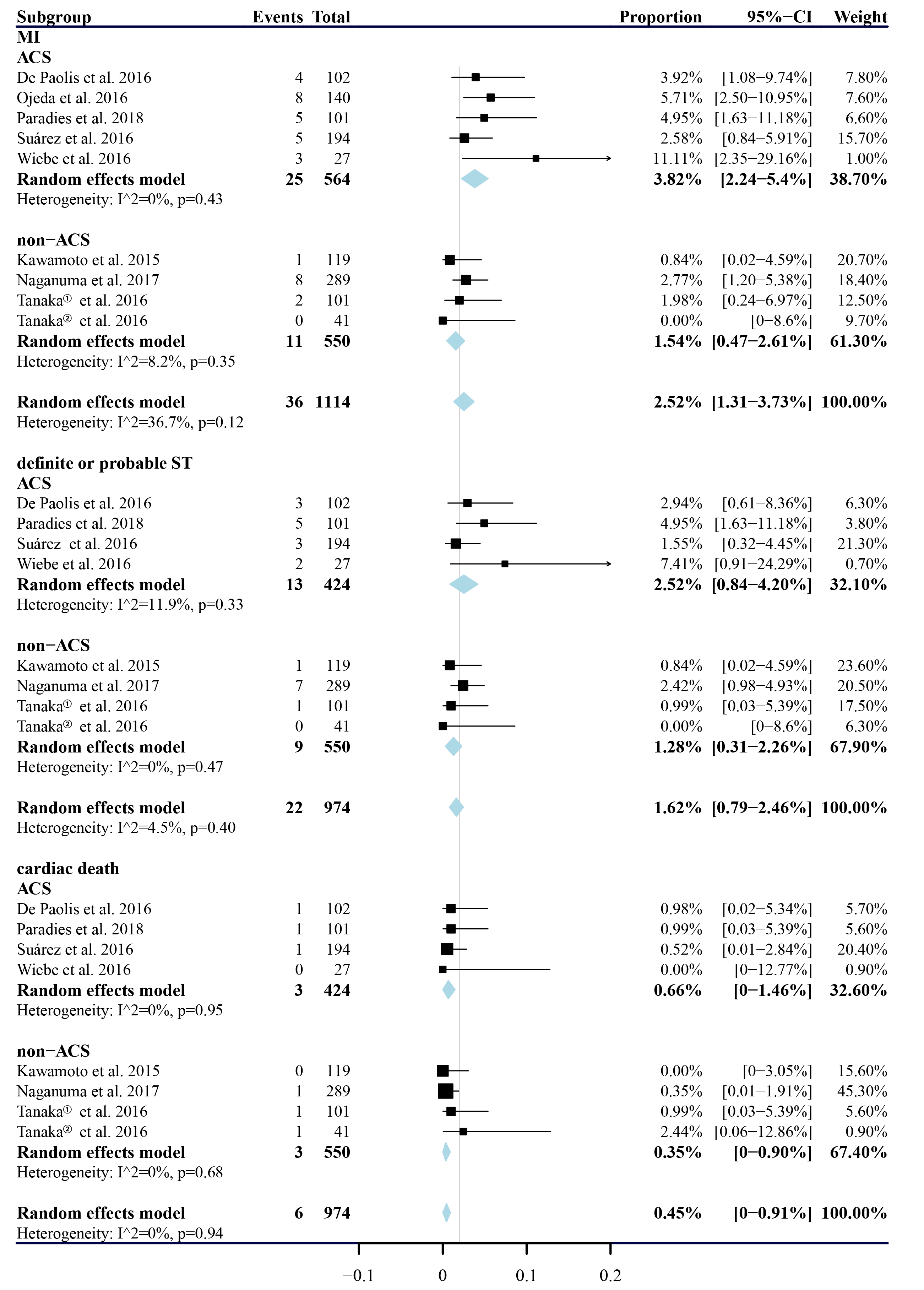 Figure S3. ACS subgroup analysis for MI, definite or probable ST and cardiac death at 1-year follow-up.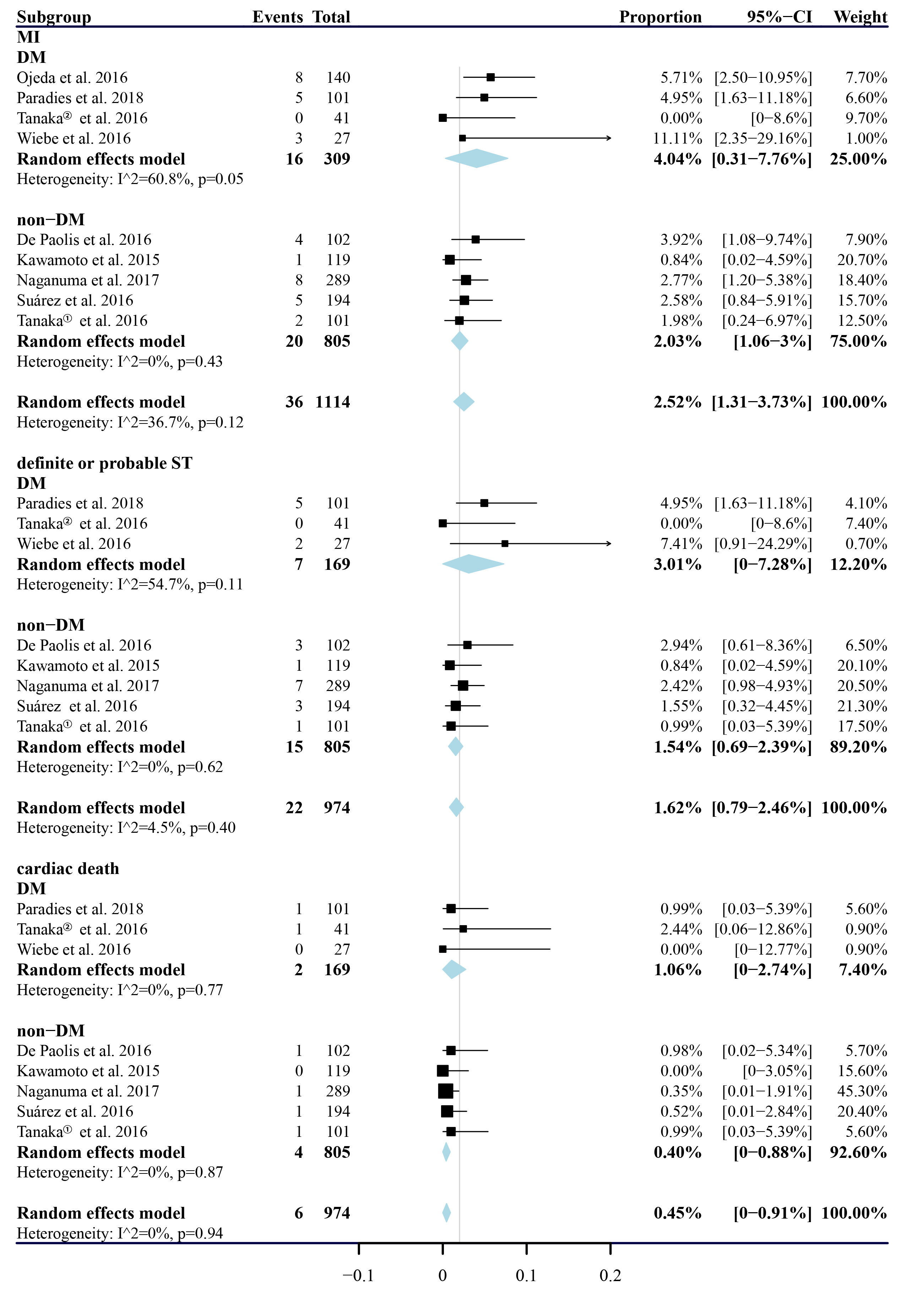 Figure S4. DM subgroup analysis for MI, definite or probable ST and cardiac death at 1-year follow-up.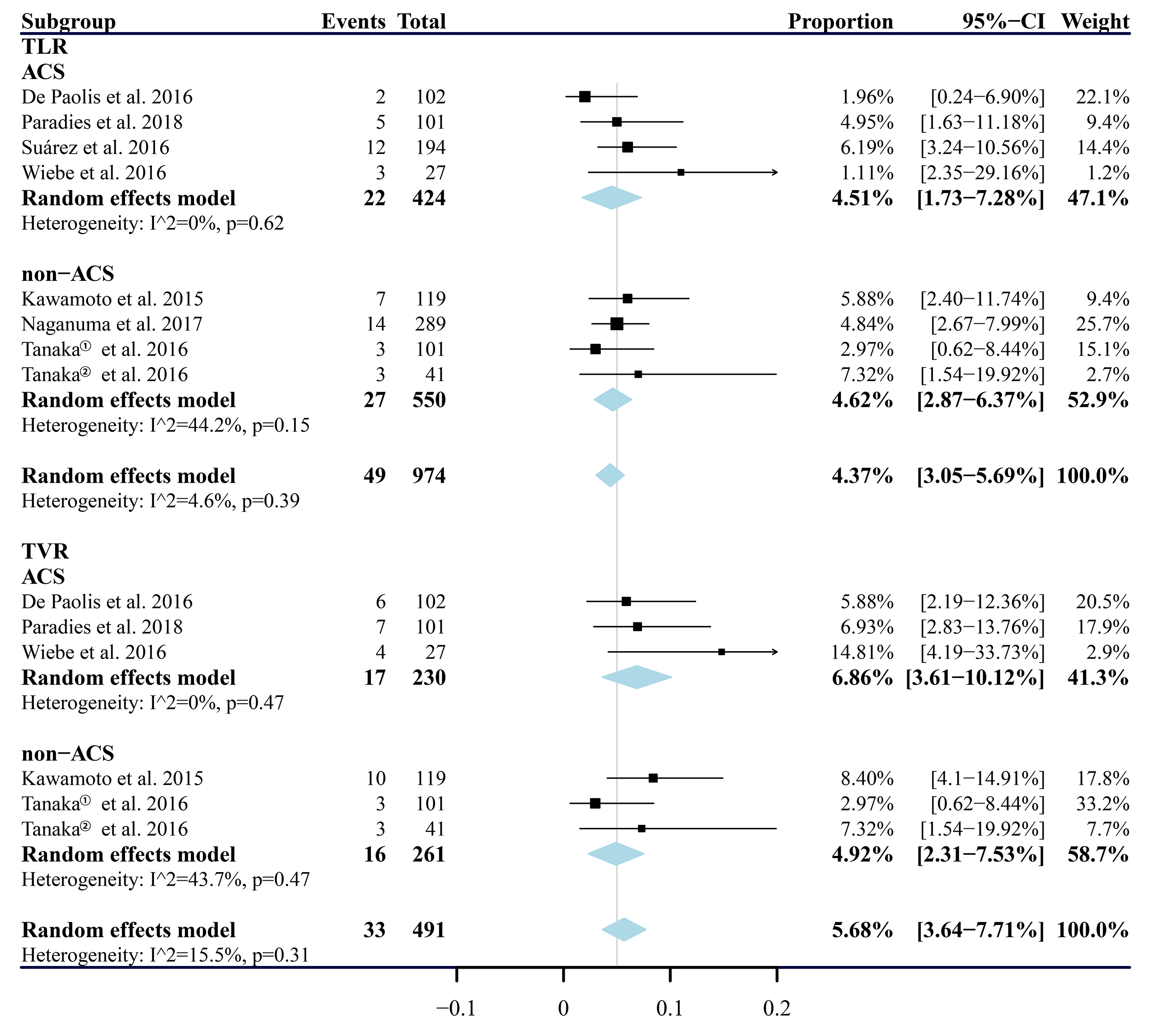 Figure S5. ACS subgroup analysis for TLR and TVR at 1-year follow-up.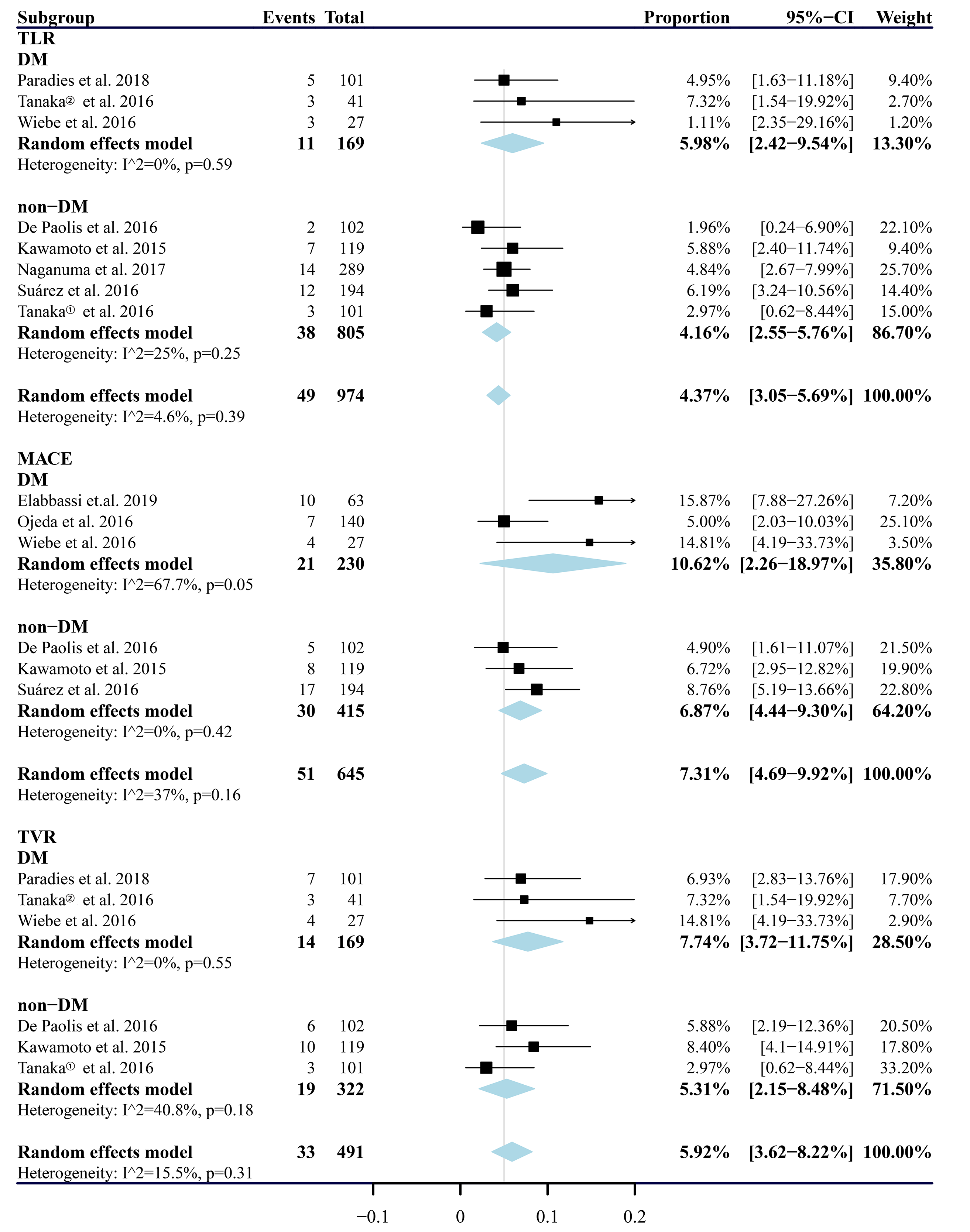 Figure S6. DM subgroup analysis for TLR, MACE and TVR at 1-year follow-up.S1 Table. Newcastle-Ottawa Quality Assessment Form for Cohort StudyS1 Table. Newcastle-Ottawa Quality Assessment Form for Cohort StudyStudyKawamoto et al. 2015Selection1) Representativeness of the exposed cohort★2) Selection of the non-exposed cohort★3) Ascertainment of exposure★4) Demonstration that outcome of interest was not present at start of study☆ComparabilityComparability of cohorts on the basis of the design or analysis controlled for confounders★★Outcome1) Assessment of outcome★2) Was follow-up long enough for outcomes to occur★3) Adequacy of follow-up of cohorts★Note: A study can be given a maximum of one star for each numbered item within the Selection and Outcome categories. A maximum of two stars can be given for Comparability.Note: A study can be given a maximum of one star for each numbered item within the Selection and Outcome categories. A maximum of two stars can be given for Comparability.Thresholds for converting the Newcastle-Ottawa scales to AHRQ standards (good, fair, and poor):Thresholds for converting the Newcastle-Ottawa scales to AHRQ standards (good, fair, and poor):Good quality: 3 or 4 stars in selection domain AND 1 or 2 stars in comparability domain AND 2 or 3 stars in outcome/exposure domainGood quality: 3 or 4 stars in selection domain AND 1 or 2 stars in comparability domain AND 2 or 3 stars in outcome/exposure domainFair quality: 2 stars in selection domain AND 1 or 2 stars in comparability domain AND 2 or 3 stars in outcome/exposure domainFair quality: 2 stars in selection domain AND 1 or 2 stars in comparability domain AND 2 or 3 stars in outcome/exposure domainPoor quality: 0 or 1 star in selection domain OR 0 stars in comparability domain OR 0 or 1 stars in outcome/exposure domainPoor quality: 0 or 1 star in selection domain OR 0 stars in comparability domain OR 0 or 1 stars in outcome/exposure domainS2 Table. Quality assessment of case series studiesS2 Table. Quality assessment of case series studiesS2 Table. Quality assessment of case series studiesS2 Table. Quality assessment of case series studiesS2 Table. Quality assessment of case series studiesS2 Table. Quality assessment of case series studiesS2 Table. Quality assessment of case series studiesS2 Table. Quality assessment of case series studiesS2 Table. Quality assessment of case series studiesS2 Table. Quality assessment of case series studiesS2 Table. Quality assessment of case series studiesS2 Table. Quality assessment of case series studiesStudy1a2b3c4d5e6f7g8h9i10jOverall appraisalDe Paolis et al. 2016YYYUYYYYNAYIncludeElabbassi et.al. 2019YYYYNYYYNAYIncludeGrundeken et al. 2015NYYYYYYYNAYIncludeHolck et al. 2019YYYUNYYYNAYIncludeNaganuma et al. 2017YUYYYYYYNAYIncludeOjeda et al. 2016YUYYNYYYNAYIncludeParadies et al. 2018YYYYNYYYNAYIncludeSuárez et al. 2016YYYYNYYYNAYIncludeTanaka① et al. 2016YUYYNYYYNAYIncludeTanaka② et al. 2016NYYYUYYYNAYIncludeWiebe  et al. 2016YYYYYYYYNAYIncludea Were there clear criteria for inclusion in the case series?a Were there clear criteria for inclusion in the case series?a Were there clear criteria for inclusion in the case series?a Were there clear criteria for inclusion in the case series?a Were there clear criteria for inclusion in the case series?a Were there clear criteria for inclusion in the case series?a Were there clear criteria for inclusion in the case series?a Were there clear criteria for inclusion in the case series?a Were there clear criteria for inclusion in the case series?a Were there clear criteria for inclusion in the case series?a Were there clear criteria for inclusion in the case series?a Were there clear criteria for inclusion in the case series?b Was the condition measured in a standard, reliable way for all participants included in the case series?b Was the condition measured in a standard, reliable way for all participants included in the case series?b Was the condition measured in a standard, reliable way for all participants included in the case series?b Was the condition measured in a standard, reliable way for all participants included in the case series?b Was the condition measured in a standard, reliable way for all participants included in the case series?b Was the condition measured in a standard, reliable way for all participants included in the case series?b Was the condition measured in a standard, reliable way for all participants included in the case series?b Was the condition measured in a standard, reliable way for all participants included in the case series?b Was the condition measured in a standard, reliable way for all participants included in the case series?b Was the condition measured in a standard, reliable way for all participants included in the case series?b Was the condition measured in a standard, reliable way for all participants included in the case series?b Was the condition measured in a standard, reliable way for all participants included in the case series?c Were valid methods used for identification of the condition for all participants included in the case series?c Were valid methods used for identification of the condition for all participants included in the case series?c Were valid methods used for identification of the condition for all participants included in the case series?c Were valid methods used for identification of the condition for all participants included in the case series?c Were valid methods used for identification of the condition for all participants included in the case series?c Were valid methods used for identification of the condition for all participants included in the case series?c Were valid methods used for identification of the condition for all participants included in the case series?c Were valid methods used for identification of the condition for all participants included in the case series?c Were valid methods used for identification of the condition for all participants included in the case series?c Were valid methods used for identification of the condition for all participants included in the case series?c Were valid methods used for identification of the condition for all participants included in the case series?c Were valid methods used for identification of the condition for all participants included in the case series?d Did the case series have consecutive inclusion of participants?d Did the case series have consecutive inclusion of participants?d Did the case series have consecutive inclusion of participants?d Did the case series have consecutive inclusion of participants?d Did the case series have consecutive inclusion of participants?d Did the case series have consecutive inclusion of participants?d Did the case series have consecutive inclusion of participants?d Did the case series have consecutive inclusion of participants?d Did the case series have consecutive inclusion of participants?d Did the case series have consecutive inclusion of participants?d Did the case series have consecutive inclusion of participants?d Did the case series have consecutive inclusion of participants?e Did the case series have complete inclusion of participants?e Did the case series have complete inclusion of participants?e Did the case series have complete inclusion of participants?e Did the case series have complete inclusion of participants?e Did the case series have complete inclusion of participants?e Did the case series have complete inclusion of participants?e Did the case series have complete inclusion of participants?e Did the case series have complete inclusion of participants?e Did the case series have complete inclusion of participants?e Did the case series have complete inclusion of participants?e Did the case series have complete inclusion of participants?e Did the case series have complete inclusion of participants?f Was there clear reporting of the demographics of the participants in the study?f Was there clear reporting of the demographics of the participants in the study?f Was there clear reporting of the demographics of the participants in the study?f Was there clear reporting of the demographics of the participants in the study?f Was there clear reporting of the demographics of the participants in the study?f Was there clear reporting of the demographics of the participants in the study?f Was there clear reporting of the demographics of the participants in the study?f Was there clear reporting of the demographics of the participants in the study?f Was there clear reporting of the demographics of the participants in the study?f Was there clear reporting of the demographics of the participants in the study?f Was there clear reporting of the demographics of the participants in the study?f Was there clear reporting of the demographics of the participants in the study?g Was there clear reporting of clinical information of the participants?g Was there clear reporting of clinical information of the participants?g Was there clear reporting of clinical information of the participants?g Was there clear reporting of clinical information of the participants?g Was there clear reporting of clinical information of the participants?g Was there clear reporting of clinical information of the participants?g Was there clear reporting of clinical information of the participants?g Was there clear reporting of clinical information of the participants?g Was there clear reporting of clinical information of the participants?g Was there clear reporting of clinical information of the participants?g Was there clear reporting of clinical information of the participants?g Was there clear reporting of clinical information of the participants?h Were the outcomes or follow up results of cases clearly reported?h Were the outcomes or follow up results of cases clearly reported?h Were the outcomes or follow up results of cases clearly reported?h Were the outcomes or follow up results of cases clearly reported?h Were the outcomes or follow up results of cases clearly reported?h Were the outcomes or follow up results of cases clearly reported?h Were the outcomes or follow up results of cases clearly reported?h Were the outcomes or follow up results of cases clearly reported?h Were the outcomes or follow up results of cases clearly reported?h Were the outcomes or follow up results of cases clearly reported?h Were the outcomes or follow up results of cases clearly reported?h Were the outcomes or follow up results of cases clearly reported?i Was there clear reporting of the presenting site(s)/clinic(s) demographic information?i Was there clear reporting of the presenting site(s)/clinic(s) demographic information?i Was there clear reporting of the presenting site(s)/clinic(s) demographic information?i Was there clear reporting of the presenting site(s)/clinic(s) demographic information?i Was there clear reporting of the presenting site(s)/clinic(s) demographic information?i Was there clear reporting of the presenting site(s)/clinic(s) demographic information?i Was there clear reporting of the presenting site(s)/clinic(s) demographic information?i Was there clear reporting of the presenting site(s)/clinic(s) demographic information?i Was there clear reporting of the presenting site(s)/clinic(s) demographic information?i Was there clear reporting of the presenting site(s)/clinic(s) demographic information?i Was there clear reporting of the presenting site(s)/clinic(s) demographic information?i Was there clear reporting of the presenting site(s)/clinic(s) demographic information?j Was statistical analysis appropriate?j Was statistical analysis appropriate?j Was statistical analysis appropriate?j Was statistical analysis appropriate?j Was statistical analysis appropriate?j Was statistical analysis appropriate?j Was statistical analysis appropriate?j Was statistical analysis appropriate?j Was statistical analysis appropriate?j Was statistical analysis appropriate?j Was statistical analysis appropriate?j Was statistical analysis appropriate?Y=Yes, N=No, U=Unclear, NA=Not applicableY=Yes, N=No, U=Unclear, NA=Not applicableY=Yes, N=No, U=Unclear, NA=Not applicableY=Yes, N=No, U=Unclear, NA=Not applicableY=Yes, N=No, U=Unclear, NA=Not applicableY=Yes, N=No, U=Unclear, NA=Not applicableY=Yes, N=No, U=Unclear, NA=Not applicableY=Yes, N=No, U=Unclear, NA=Not applicableY=Yes, N=No, U=Unclear, NA=Not applicableY=Yes, N=No, U=Unclear, NA=Not applicableY=Yes, N=No, U=Unclear, NA=Not applicableY=Yes, N=No, U=Unclear, NA=Not applicableBioresorbable scaffolds for coronary bifurcation lesionsBioresorbable scaffolds for coronary bifurcation lesionsBioresorbable scaffolds for coronary bifurcation lesionsBioresorbable scaffolds for coronary bifurcation lesionsBioresorbable scaffolds for coronary bifurcation lesionsBioresorbable scaffolds for coronary bifurcation lesionsBioresorbable scaffolds for coronary bifurcation lesionsPatient or population: patients with coronary bifurcation lesions 
Settings: 
Intervention: Bioresorbable scaffolds Patient or population: patients with coronary bifurcation lesions 
Settings: 
Intervention: Bioresorbable scaffolds Patient or population: patients with coronary bifurcation lesions 
Settings: 
Intervention: Bioresorbable scaffolds Patient or population: patients with coronary bifurcation lesions 
Settings: 
Intervention: Bioresorbable scaffolds Patient or population: patients with coronary bifurcation lesions 
Settings: 
Intervention: Bioresorbable scaffolds Patient or population: patients with coronary bifurcation lesions 
Settings: 
Intervention: Bioresorbable scaffolds Patient or population: patients with coronary bifurcation lesions 
Settings: 
Intervention: Bioresorbable scaffolds OutcomesIllustrative comparative risks* (95% CI)Illustrative comparative risks* (95% CI)Relative effect
(95% CI)No of Participants
(studies)Quality of the evidence
(GRADE)CommentsOutcomesAssumed riskCorresponding riskRelative effect
(95% CI)No of Participants
(studies)Quality of the evidence
(GRADE)CommentsControlBioresorbable Stents target lesion revascularization
interventional angiography
Follow-up: median 12 monthsMedium risk population1Medium risk population1proportion 4.35 
(3.07 to 5.62)974
(8 studies)⊕⊝⊝⊝
very low2,3,4,5target lesion revascularization
interventional angiography
Follow-up: median 12 months49 per 10001213 per 1000
(150 to 275)proportion 4.35 
(3.07 to 5.62)974
(8 studies)⊕⊝⊝⊝
very low2,3,4,5target lesion revascularization
interventional angiography 
Follow-up: median 6 monthsMedium risk population1Medium risk population1proportion 4.43 
(2.83 to 6.94)468
(5 studies)⊕⊝⊝⊝
very low2,3,4,5,6target lesion revascularization
interventional angiography 
Follow-up: median 6 months37 per 10002164 per 1000
(105 to 257)proportion 4.43 
(2.83 to 6.94)468
(5 studies)⊕⊝⊝⊝
very low2,3,4,5,6major adverse cardiovascular events
interventional angiography and clinical observation
Follow-up: median 12 monthsMedium risk population1Medium risk population1proportion 6.91 
(4.97 to 8.86)645
(6 studies)⊕⊝⊝⊝
very low2,5,7major adverse cardiovascular events
interventional angiography and clinical observation
Follow-up: median 12 months77 per 10001534 per 1000
(384 to 685)proportion 6.91 
(4.97 to 8.86)645
(6 studies)⊕⊝⊝⊝
very low2,5,7target vessel revascularization
interventional angiography 
Follow-up: median 12 monthsMedium risk populationMedium risk populationproportion 4.8 
(2.43 to 7.17)491
(6 studies)⊕⊝⊝⊝
very low2,5,7target vessel revascularization
interventional angiography 
Follow-up: median 12 months71 per 1000342 per 1000
(173 to 511)proportion 4.8 
(2.43 to 7.17)491
(6 studies)⊕⊝⊝⊝
very low2,5,7myocardial infarction
creatine kinase myocardial band (CK-MB) levels
Follow-up: median 12 monthsMedium risk population1Medium risk population1proportion 1.93 
(0.6 to 3.26)1114
(9 studies)⊕⊝⊝⊝
very low2,5,7myocardial infarction
creatine kinase myocardial band (CK-MB) levels
Follow-up: median 12 months28 per 1000153 per 1000
(17 to 90)proportion 1.93 
(0.6 to 3.26)1114
(9 studies)⊕⊝⊝⊝
very low2,5,7probable or definate scaffold thrombosis
interventional angiography 
Follow-up: median 12 monthsMedium risk populationMedium risk populationproportion 1.61 
(0.81 to 2.42)974
(8 studies)⊕⊝⊝⊝
very low2,5,7probable or definate scaffold thrombosis
interventional angiography 
Follow-up: median 12 months20 per 1000132 per 1000
(16 to 48)proportion 1.61 
(0.81 to 2.42)974
(8 studies)⊕⊝⊝⊝
very low2,5,7cardiac death
Clinical observation
Follow-up: median 12 monthsMedium risk populationMedium risk populationproportion 0.45 
(0 to 0.91)974
(8 studies)⊕⊝⊝⊝
very low2,5,7cardiac death
Clinical observation
Follow-up: median 12 months8 per 100013 per 1000
(0 to 7)proportion 0.45 
(0 to 0.91)974
(8 studies)⊕⊝⊝⊝
very low2,5,7major adverse cardiovascular events
interventional angiography and clinical observation
Follow-up: median 6 monthsMedium risk population1Medium risk population1porpulation 5.36 
(2.23 to 8.49)212
(5 studies)⊕⊝⊝⊝
very low2,4,5,8,9major adverse cardiovascular events
interventional angiography and clinical observation
Follow-up: median 6 months37 per 10001198 per 1000
(83 to 314)porpulation 5.36 
(2.23 to 8.49)212
(5 studies)⊕⊝⊝⊝
very low2,4,5,8,9*The basis for the assumed risk (e.g. the median control group risk across studies) is provided in footnotes. The corresponding risk (and its 95% confidence interval) is based on the assumed risk in the comparison group and the relative effect of the intervention (and its 95% CI).

CI: Confidence interval; *The basis for the assumed risk (e.g. the median control group risk across studies) is provided in footnotes. The corresponding risk (and its 95% confidence interval) is based on the assumed risk in the comparison group and the relative effect of the intervention (and its 95% CI).

CI: Confidence interval; *The basis for the assumed risk (e.g. the median control group risk across studies) is provided in footnotes. The corresponding risk (and its 95% confidence interval) is based on the assumed risk in the comparison group and the relative effect of the intervention (and its 95% CI).

CI: Confidence interval; *The basis for the assumed risk (e.g. the median control group risk across studies) is provided in footnotes. The corresponding risk (and its 95% confidence interval) is based on the assumed risk in the comparison group and the relative effect of the intervention (and its 95% CI).

CI: Confidence interval; *The basis for the assumed risk (e.g. the median control group risk across studies) is provided in footnotes. The corresponding risk (and its 95% confidence interval) is based on the assumed risk in the comparison group and the relative effect of the intervention (and its 95% CI).

CI: Confidence interval; *The basis for the assumed risk (e.g. the median control group risk across studies) is provided in footnotes. The corresponding risk (and its 95% confidence interval) is based on the assumed risk in the comparison group and the relative effect of the intervention (and its 95% CI).

CI: Confidence interval; *The basis for the assumed risk (e.g. the median control group risk across studies) is provided in footnotes. The corresponding risk (and its 95% confidence interval) is based on the assumed risk in the comparison group and the relative effect of the intervention (and its 95% CI).

CI: Confidence interval; GRADE Working Group grades of evidence
High quality: Further research is very unlikely to change our confidence in the estimate of effect. 
Moderate quality: Further research is likely to have an important impact on our confidence in the estimate of effect and may change the estimate.
Low quality: Further research is very likely to have an important impact on our confidence in the estimate of effect and is likely to change the estimate.
Very low quality: We are very uncertain about the estimate.GRADE Working Group grades of evidence
High quality: Further research is very unlikely to change our confidence in the estimate of effect. 
Moderate quality: Further research is likely to have an important impact on our confidence in the estimate of effect and may change the estimate.
Low quality: Further research is very likely to have an important impact on our confidence in the estimate of effect and is likely to change the estimate.
Very low quality: We are very uncertain about the estimate.GRADE Working Group grades of evidence
High quality: Further research is very unlikely to change our confidence in the estimate of effect. 
Moderate quality: Further research is likely to have an important impact on our confidence in the estimate of effect and may change the estimate.
Low quality: Further research is very likely to have an important impact on our confidence in the estimate of effect and is likely to change the estimate.
Very low quality: We are very uncertain about the estimate.GRADE Working Group grades of evidence
High quality: Further research is very unlikely to change our confidence in the estimate of effect. 
Moderate quality: Further research is likely to have an important impact on our confidence in the estimate of effect and may change the estimate.
Low quality: Further research is very likely to have an important impact on our confidence in the estimate of effect and is likely to change the estimate.
Very low quality: We are very uncertain about the estimate.GRADE Working Group grades of evidence
High quality: Further research is very unlikely to change our confidence in the estimate of effect. 
Moderate quality: Further research is likely to have an important impact on our confidence in the estimate of effect and may change the estimate.
Low quality: Further research is very likely to have an important impact on our confidence in the estimate of effect and is likely to change the estimate.
Very low quality: We are very uncertain about the estimate.GRADE Working Group grades of evidence
High quality: Further research is very unlikely to change our confidence in the estimate of effect. 
Moderate quality: Further research is likely to have an important impact on our confidence in the estimate of effect and may change the estimate.
Low quality: Further research is very likely to have an important impact on our confidence in the estimate of effect and is likely to change the estimate.
Very low quality: We are very uncertain about the estimate.GRADE Working Group grades of evidence
High quality: Further research is very unlikely to change our confidence in the estimate of effect. 
Moderate quality: Further research is likely to have an important impact on our confidence in the estimate of effect and may change the estimate.
Low quality: Further research is very likely to have an important impact on our confidence in the estimate of effect and is likely to change the estimate.
Very low quality: We are very uncertain about the estimate.1 No control group
2 Part of the studies were case series without control group
3 Some are small sample studies.
4 No direct comparison with previous stents, such as druge-eluting stents or metal stent
5 The number of events less than 300
6 ABSORB bioresorable scaffolds were used for all studies, one of the study was combined with Tryton stent.
7 Patients, interventions and outcomes are basically the same
8 Different stents were used in studies, four of them were ABSORB stent and one of them is Desolve 150 stent
9 The number of total population in analysis is less than 400.1 No control group
2 Part of the studies were case series without control group
3 Some are small sample studies.
4 No direct comparison with previous stents, such as druge-eluting stents or metal stent
5 The number of events less than 300
6 ABSORB bioresorable scaffolds were used for all studies, one of the study was combined with Tryton stent.
7 Patients, interventions and outcomes are basically the same
8 Different stents were used in studies, four of them were ABSORB stent and one of them is Desolve 150 stent
9 The number of total population in analysis is less than 400.1 No control group
2 Part of the studies were case series without control group
3 Some are small sample studies.
4 No direct comparison with previous stents, such as druge-eluting stents or metal stent
5 The number of events less than 300
6 ABSORB bioresorable scaffolds were used for all studies, one of the study was combined with Tryton stent.
7 Patients, interventions and outcomes are basically the same
8 Different stents were used in studies, four of them were ABSORB stent and one of them is Desolve 150 stent
9 The number of total population in analysis is less than 400.1 No control group
2 Part of the studies were case series without control group
3 Some are small sample studies.
4 No direct comparison with previous stents, such as druge-eluting stents or metal stent
5 The number of events less than 300
6 ABSORB bioresorable scaffolds were used for all studies, one of the study was combined with Tryton stent.
7 Patients, interventions and outcomes are basically the same
8 Different stents were used in studies, four of them were ABSORB stent and one of them is Desolve 150 stent
9 The number of total population in analysis is less than 400.1 No control group
2 Part of the studies were case series without control group
3 Some are small sample studies.
4 No direct comparison with previous stents, such as druge-eluting stents or metal stent
5 The number of events less than 300
6 ABSORB bioresorable scaffolds were used for all studies, one of the study was combined with Tryton stent.
7 Patients, interventions and outcomes are basically the same
8 Different stents were used in studies, four of them were ABSORB stent and one of them is Desolve 150 stent
9 The number of total population in analysis is less than 400.1 No control group
2 Part of the studies were case series without control group
3 Some are small sample studies.
4 No direct comparison with previous stents, such as druge-eluting stents or metal stent
5 The number of events less than 300
6 ABSORB bioresorable scaffolds were used for all studies, one of the study was combined with Tryton stent.
7 Patients, interventions and outcomes are basically the same
8 Different stents were used in studies, four of them were ABSORB stent and one of them is Desolve 150 stent
9 The number of total population in analysis is less than 400.1 No control group
2 Part of the studies were case series without control group
3 Some are small sample studies.
4 No direct comparison with previous stents, such as druge-eluting stents or metal stent
5 The number of events less than 300
6 ABSORB bioresorable scaffolds were used for all studies, one of the study was combined with Tryton stent.
7 Patients, interventions and outcomes are basically the same
8 Different stents were used in studies, four of them were ABSORB stent and one of them is Desolve 150 stent
9 The number of total population in analysis is less than 400.